Ένωσε τις αριθμημένες τελείες και δες τι θα εμφανιστεί! Αν θες χρωμάτισε το!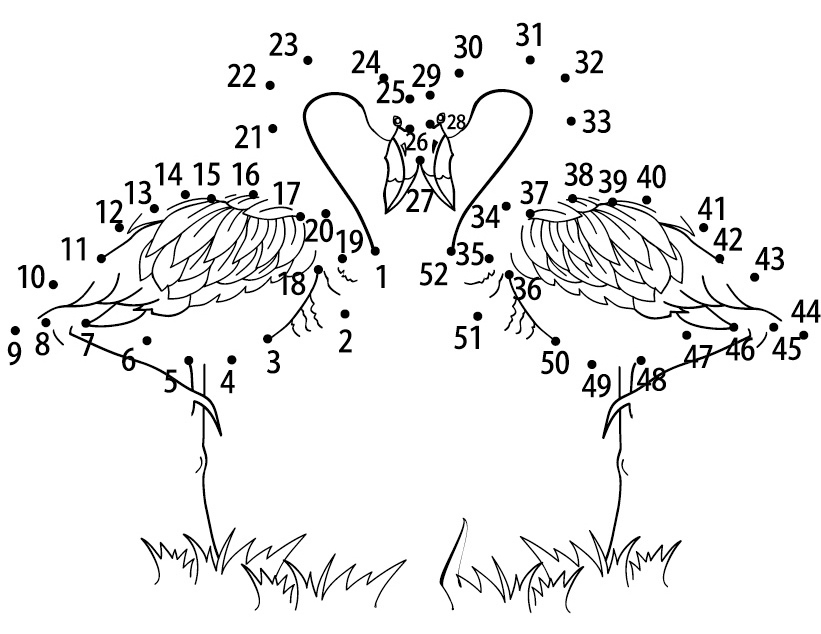 Ένωσε τις αριθμημένες τελείες και δες τι θα εμφανιστεί! Αν θες χρωμάτισε το!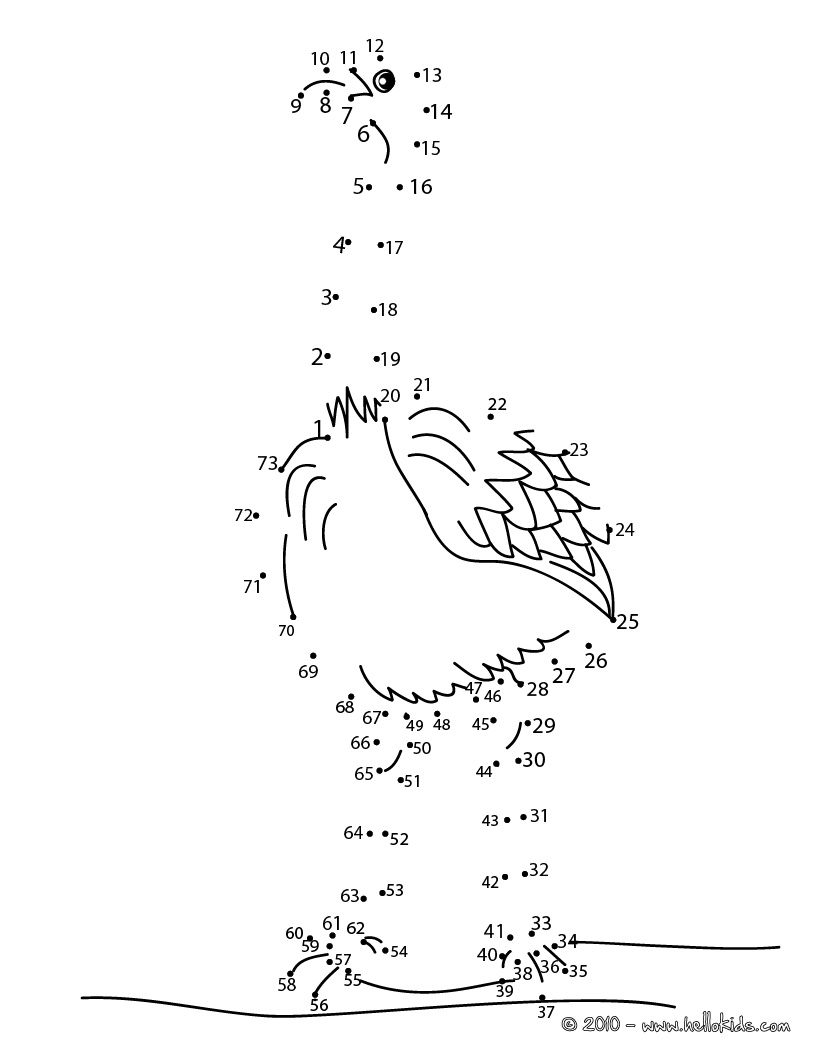 